Bird diversity in forest and coconut farms of Sulawesi, IndonesiaNurul L. Winarni, Simon L. Mitchell, Bhisma G. Anugra, Nicolas J. Deere, Khaleb Yordan, Boas Immanuel, Zuliyanto Zakaria, Muhajir A. W. Gaib, Jatna Supriatna and Matthew J. StruebigSupplementary material is published as supplied by the authors. It is not checked for accuracy, copyedited, typeset or proofread. The responsibility for scientific accuracy and file functionality remains with the authors.Supplementary Table 1 Locations of 54 bird point counts across three landscapes in Gorontalo province, Sulawesi in 2021.[‘Corn field’ and ‘Coconut farm’ would be better than ‘Corn’ and ‘Coconut’, as the latter are crops, not habitats.]Supplementary Fig. 1 Rarefied accumulation curves for bird communities in forest (dark green) coconut (yellow) and mixed farmland (orange) of Gorontalo, Sulawesi. Curves are presented for richness (q = 0), Shannon diversity (q = 1) and Simpson diversity (q = 2). Analyses were undertaken separately for (a) all species, (b) taxa endemic to Sulawesi and surrounding islands, and (c) non-endemic species. Curves were extrapolated (dashed line) to 1000 individuals to ensure a consistent sample size for each comparison. Confidence intervals (CIs) were set at 84%, which has been demonstrated equivalent to a P-value of 0.05 significant differences (MacGregor-Fors & Payton, 2013). CIs are represented by shaded areas around the curves.[Some of the labels in this figure are very small and the images are of low resolution. We recommend increasing the font size so that all labels are clearly legible, and using higher-resolution images.The label ‘(A)’ should be ‘(a)’.Landscape/point countLandscape/point countVillage/District (kecamatan)LatitudeLongitudeHabitatNantu-TamiloNantu-TamiloNantu_PC01Nantu_PC01Wonosari0.7775122.3039CoconutNantu_PC02Nantu_PC02Wonosari0.7785122.3025CornNantu_PC03Nantu_PC03Wonosari0.7777122.3009CoconutNantu_PC04Nantu_PC04Wonosari0.7820122.2930CoconutNantu_PC05Nantu_PC05Wonosari0.7820122.2910CoconutNantu_PC06Nantu_PC06Wonosari0.7812122.2893CoconutNantu_PC07Nantu_PC07Asparaga0.7870122.2824ForestNantu_PC08Nantu_PC08Asparaga0.7877122.2807ForestNantu_PC09Nantu_PC09Asparaga0.7881122.2790ForestTamilo_PC01Tamilo_PC01Wonosari0.7762122.2792Open farmlandTamilo_PC02Tamilo_PC02Wonosari0.7749122.2779Open farmlandTamilo_PC03Tamilo_PC03Wonosari0.7736122.2791CornTamilo_PC04Tamilo_PC04Wonosari0.7721122.2695CornTamilo_PC05Tamilo_PC05Wonosari0.7704122.2690Open farmlandTamilo_PC06Tamilo_PC06Wonosari0.7693122.2675CornTamilo_PC07Tamilo_PC07Wonosari0.7736122.2606Open farmlandTamilo_PC08Tamilo_PC08Wonosari0.7752122.2611Open farmlandTamilo_PC09Tamilo_PC09Wonosari0.7764122.2598Forest edgeHutamono-TapaadaHutamono-TapaadaHutamono-TapaadaHutamono-TapaadaHutamono-TapaadaHutamono-TapaadaHutamonu_PC01BotumoitoBotumoito0.4942122.2189CoconutHutamonu_PC02BotumoitoBotumoito0.4961122.2191Open farmlandHutamonu_PC03BotumoitoBotumoito0.4961122.2210Open farmlandHutamonu_PC04BotumoitoBotumoito0.5042122.2251CoconutHutamonu_PC05BotumoitoBotumoito0.5060122.2253FarmlandHutamonu_PC06BotumoitoBotumoito0.5076122.2245CoconutHutamonu_PC07BotumoitoBotumoito0.5105122.2317CoconutHutamonu_PC08BotumoitoBotumoito0.5098122.2333CoconutHutamonu_PC09BotumoitoBotumoito0.5112122.2343Forest edgeTapadaa_PC01BotumoitoBotumoito0.5299122.2105CoconutTapadaa_PC02BotumoitoBotumoito0.5307122.2090Bushes and bambooTapadaa_PC03BotumoitoBotumoito0.5322122.2097CoconutTapadaa_PC04BotumoitoBotumoito0.5410122.2071CoconutTapadaa_PC05Tapadaa_PC05Botumoito0.5427122.2066Open farmlandTapadaa_PC06Tapadaa_PC06Botumoito0.5445122.2065Aren plantationTapadaa_PC07Tapadaa_PC07Botumoito0.5535122.2072CoconutTapadaa_PC08Tapadaa_PC08Botumoito0.5548122.2083Forest edgeTapadaa_PC09Tapadaa_PC09Botumoito0.5565122.2090Forest edgeBogani-TinembaBogani-TinembaBogani_PC01Bogani_PC01Suwawa Tengah0.5387123.1755Forest edgeBogani_PC02Bogani_PC02Suwawa Tengah0.5394123.1771Open habitatBogani_PC03Bogani_PC03Suwawa Tengah0.5398123.1789Open habitatBogani_PC04Bogani_PC04Suwawa Tengah0.5488123.1799ForestBogani_PC05Bogani_PC05Suwawa Tengah0.5492123.1816ForestBogani_PC06Bogani_PC06Suwawa Tengah0.5502123.1831ForestBogani_PC07Bogani_PC07Suwawa Tengah0.5575123.1883ForestBogani_PC08Bogani_PC08Suwawa Tengah0.5574123.1901ForestBogani_PC09Bogani_PC09Suwawa Tengah0.5579123.1918ForestTinemba_PC01Tinemba_PC01Suwawa Tengah0.5176123.2028Forest edgeTinemba_PC02Tinemba_PC02Suwawa Tengah0.5168123.2046FarmlandTinemba_PC03Tinemba_PC03Suwawa Tengah0.5168123.2067CoconutTinemba_PC04Tinemba_PC04Suwawa Tengah0.5207123.2146FarmlandTinemba_PC05Tinemba_PC05Suwawa Tengah0.5226123.2145FarmlandTinemba_PC06Tinemba_PC06Suwawa Tengah0.5244123.2147CoconutTinemba_PC07Tinemba_PC07Suwawa Timur0.5327123.2179CoconutTinemba_PC08Tinemba_PC08Suwawa Timur0.5343123.2184FarmlandTinemba_PC09Tinemba_PC09Suwawa Timur0.5357123.2195Forest edge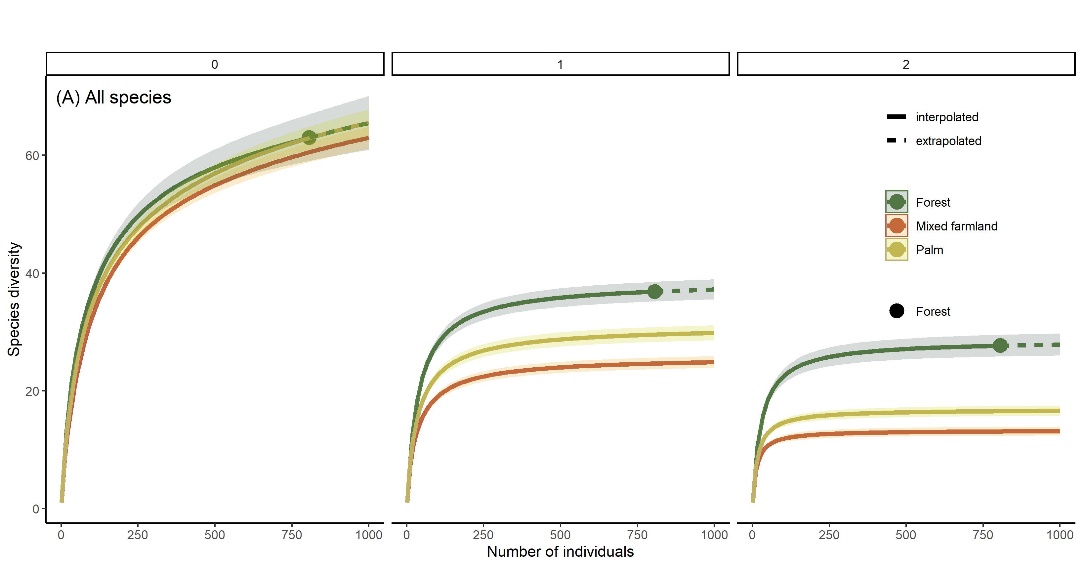 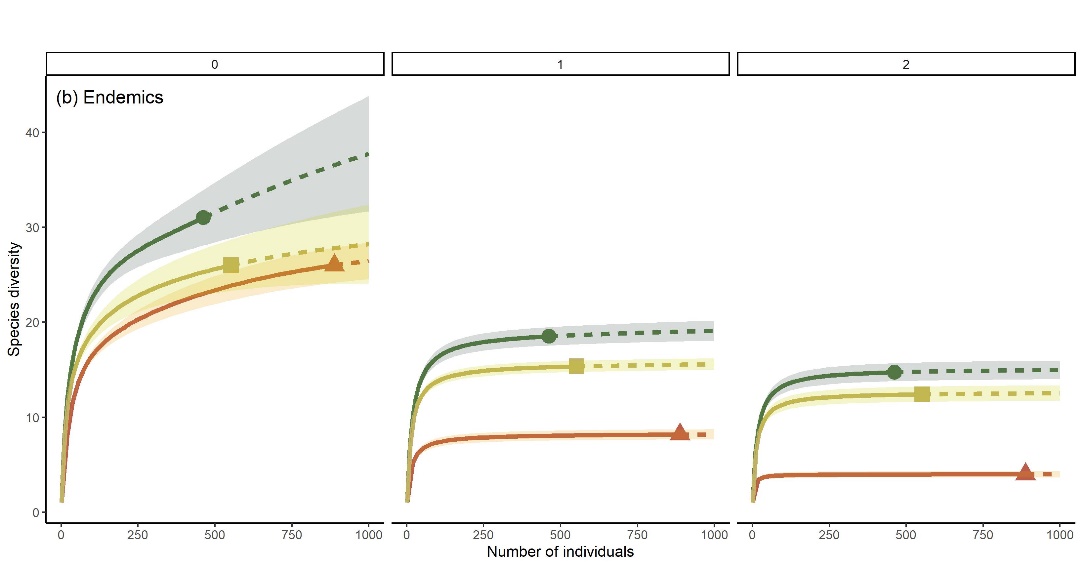 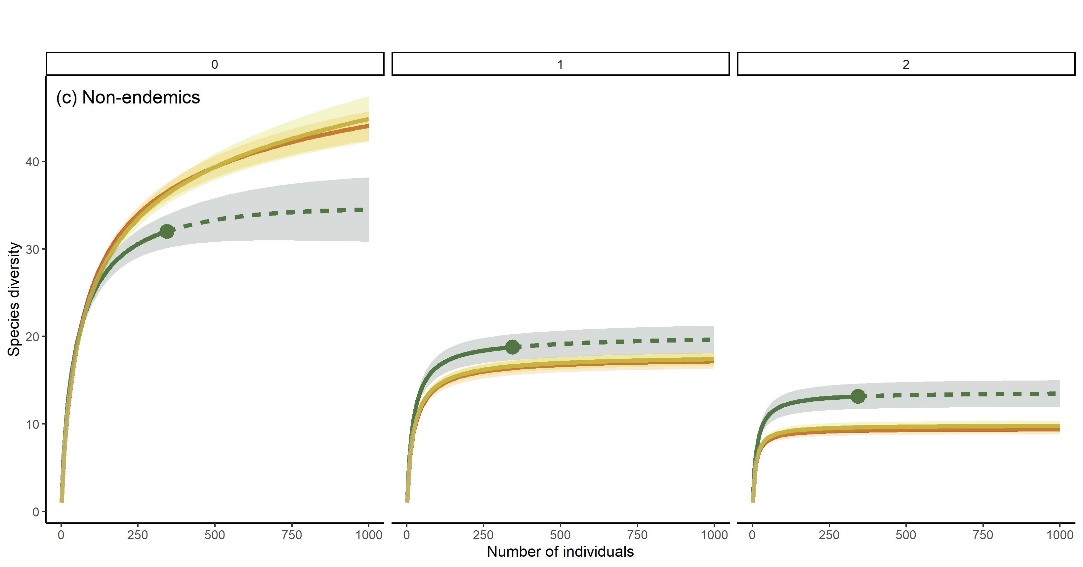 